Publicado en Barcelona el 23/07/2021 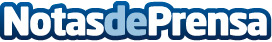 Per-pack estrena nueva página webLa empresa que ofrece soluciones de embalaje ha decidido estrenar nueva web para conseguir una interacción más fácil e intuitiva con sus clientesDatos de contacto:Carlos Fernández937685249Nota de prensa publicada en: https://www.notasdeprensa.es/per-pack-estrena-nueva-pagina-web_1 Categorias: Nacional Comunicación Marketing Logística E-Commerce Consumo http://www.notasdeprensa.es